project boundary definition (NAIL)About Boundaries:Boundaries are used by different agents of the built environment, from geographers to architects, and they can be physical (site, context, etc), administrative (roles and responsibilities, jurisdiction, municipal, regional, etc.), or social (stakeholders, target groups, users, etc), always as a way of delimiting and defining a project. Boundaries are also used in organizational theory, where they also include temporal (the timeframe of projects) and symbolic dimensions (cultural, hierarchical, etc.) (Grzelec, 2019). In the NAIL assignment we will explore all these dimensions of boundaries blended together and we will also ask you to expand to ethical and professional dimensions of boundaries. Together as a group, you will create a document that more specifically defines your project using the structure and headings below. Be clear and concise in creating this document and use images and graphics as much as possible when adequate. A NAIL could also be a good communication tool when you have to present the project for stakeholders at any time. So you can defend changes.Replace all ‘BLUE’ text and keep all ‘BLACK’ headings. Create a PDF, name the file (NAIL_projectname_team members first initials.last names.PDF) and submit on CANVAS.NAIL should include the current phase of the project (Reality Studio) and plans for implementation phase (next Phase, post-Reality Studio)Project Name/Title: (start with something and revisit & update after completing the NAIL)The name/Title should be something that you remember and you can have a subtitle expressing more. It should be catchy and give your project it’s ‘soul’.Some examples from thesis:Organized Chaos (about water and sanitation in Mikocheni in Dar)A building is not a bus (evaluation of building and construction in aid financed project)Focus Kitchen Design (Focus has a double meaning: brännpunkt  and the area addressed)Team Members: Ingress: (Do this last)This is like your abstract but try to use a more journalistic/artistic style to attract the reader. The ingress is not more than 100 words normally.Project Background & Context Why did you choose this project? In what context/site/community is your project situated? Set the scene. (max 250 words)(N) Need Finding Primary Stakeholder/User GroupsList & describe maximum 3 most important stakeholder/user groups Guiding QuestionsList & Describe max 5 guiding questions that core of the projectNeedsExpressedList & Describe max 5 expressed needs that core of the projectLatentList & Describe max 5 Latent needs that core of the project(A) Aim & Methods There is a link between goal/aim and methods depending on where you are in the hierarchy. The goal/ aim might change during the working process. It is important to know WHY you change the goal and perspectives.Aim (consists of 3 pieces; objective, purpose, result)What is the overall objective(s), purpose(s) & result(s) of your project? (max 200 words)Overall Objective- what long-term societal benefit(s) will your project address (this may be larger than your specific project)Purpose- what/how will your project contribute to the overall objectiveResults-What tangible reults will your project produce/create to achieve the purpose and/or objectiveMethods & Design Criteria How will you achieve your aim? What methods and design criteria will you use to achieve the aim? (max 150 words)Timeline Timeline diagram showing main activities and estimated/proposed dates for milestones (within the implementation phase (after the course) when you hand over to the stakeholders). (I) Impact You can use literature references from the course to develop your own methodology for impact assessment. Sustainability goals (UNSDG, National, Local)List specific UNSDG targets (and/or local/ National Goals)-Choose min. 3 and max. 5 and descibe briefly how your project will enable implementation/realization of these. (max 100 words for each)Here is a tool that can help you with the assessment https://sdgimpactassessmenttool.org/instructionsStakeholder Analysis MatrixFill in Stakeholder analysis, see seperate template and expand as needed (L) Logical Framework Matrix (modified for Reality Studio)This Logical Framework is acting as the delimitation of your project-Be specific!In Final NAIL go to the Logical Framework Matrix template and fill in the matrix. See the ’Guide to Logical framework’ PDF on CANVAS.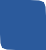 For your FINAL NAIL HAND-in use all the information you have produced in each section and rearrange, merge, etc. into an order and structure that best presents your project in a clear, concise, and exciting way (Max. 4 pages excluding timeline, the stakeholder and logframe matrices)